AKTUÁLIS HÍREINKMárcius hó folyamán két alkalommal lesz Halottak Szombatja. A hramotás Szent Liturgiát március 2-án és 9-én is reggel fél 8-kor végezzük.Hét hittanosunk vesz részt március 9-én az egyházközségek esperes-kerületi hittanversenyén, amelynek témája – a Hit Évéhez kötődően – a Hitvallás. A gyerekek dicséretes komolysággal készülnek a megmérettetésre, s rajtuk kívül – saját iskolájukban – egyházi iskolás hittanosaink is készülnek a versenyre. Sok sikert mindnyájuknak!Március 10-én nagyböjti hangversenyt tartunk templomunkban: vendégünk lesz a nyíregyházi Bárdos Kórus. Hívjunk erre az alkalomra minél többeket; szólítsunk meg olyanokat is, akik a templomi szertartásokon ritkábban vesznek részt, de vágynak a művészi élmény Isten felé emelő erejére. A hangverseny a Liturgia után, fél 11-kor kezdődik.Évente egy alkalommal végezzük „a tenger fövényénél többet vétkező ember” imádságát, Krétai Szent András bűnbánati kánonját. Erre a szertartásra március 13-án, az Előszenteltek Liturgiája után kerül sor.Nagyböjti lelkigyakorlatunk idén is a virágvasárnap hétvégéjén zajlik. A lelkigyakorlat vezetője Dr. Ivancsó István teológiai tanár, pápai prelátus, a Nemzetközi Teológiai Bizottság tagja. A lelkigyakorlatos szentbeszédek március 22-én, pénteken 17-30-kor az Előszenteltek Liturgiája, 23-án, szombaton 17.30-kor az Alkonyati Zsolozsma, 24-én, virágvasárnap 9.30-kor pedig az ünnepi Szent Liturgia keretében hangzanak el. Jöjjünk minél többen, s éljünk az e napok adta folyamatos gyónási lehetőséggel is!E hónap liturgikus különlegessége, hogy március 25., azaz az Örömhírvétel ünnepe idén nagyhétfőre esik. Ezért erre a napra nem Előszenteltek, hanem Aranyszájú Szent János Liturgiája van előírva, amelyet alkonyati zsolozsmával együtt végzünk, este fél hatkor.*	*	*KÉTSZER EGY SZÁZALÉKAdózásunk során legyen magától értetődő, hogy adónk egy százalékát a Katolikus Egyháznak ajánljuk fel (Ebből arányosan részesül görögkatolikus egyházunk is.) A Magyar Katolikus Egyház technikai száma:0011. – Kérjük, a felajánlható második egy százalékot adjuk minél többen egyházközségünk alapítványának: Kertvárosi Közösségi Életért Alapítvány – Adószám: 18803475-1-15. – Köszönjük!*	*	*Görögkatolikus Parókia, 4400 Nyíregyháza, Legyező u. 3.www.kertvarosigorogok.huTel. 42/341-257; 30/415-50-92; E-mail: obbagyl@upcmail.huFelelős kiadó: Dr. Obbágy László parókusA KERTVÁROSI GÖRÖGKATOLIKUS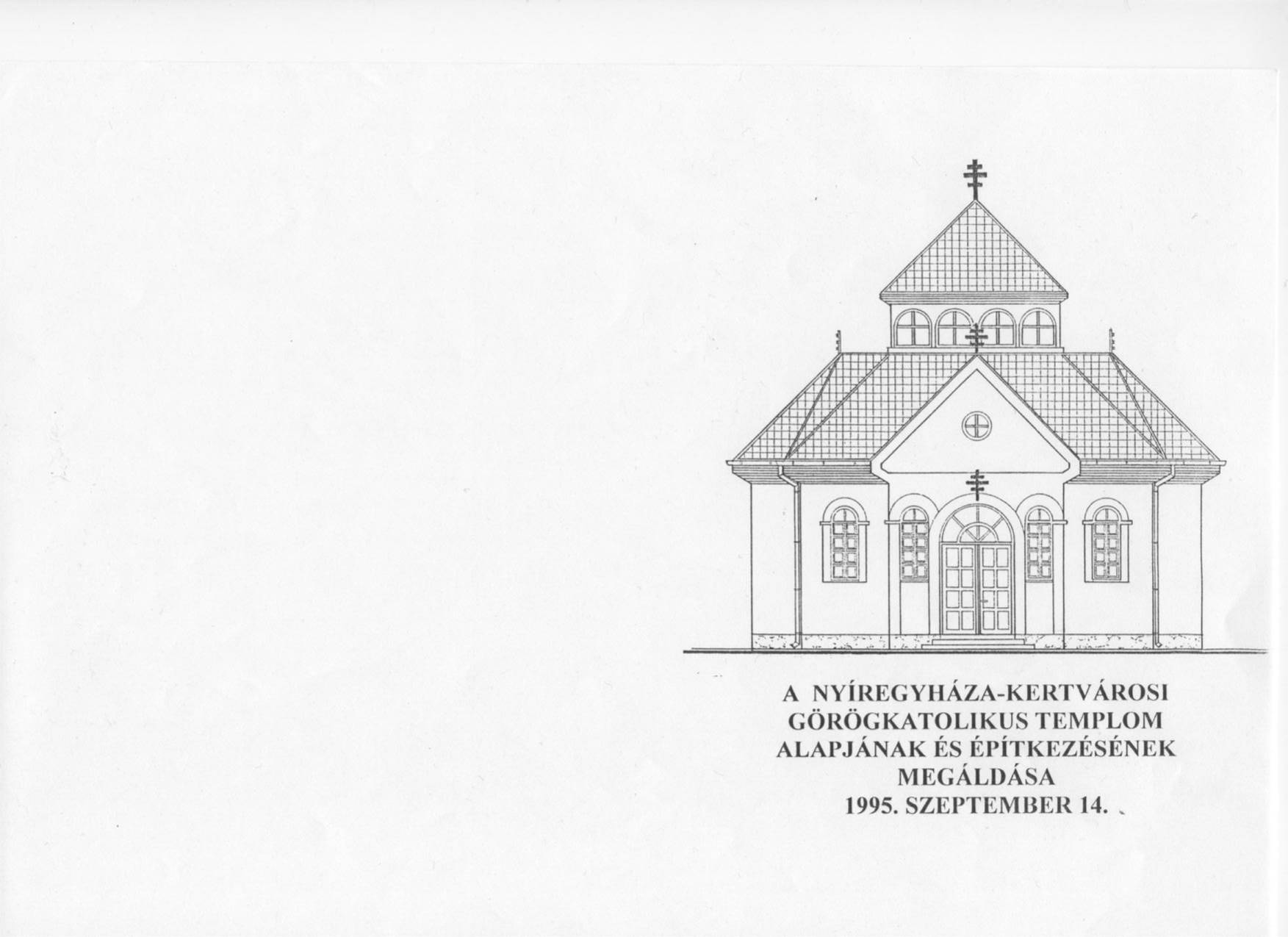            EGYHÁZKÖZSÉG ÉRTESÍTŐJELEGYEZŐ2013. MÁRCIUSA Szent Kereszt Vasárnapja – és az üres pápai trónHa komolyan vesszük nagyböjti vándorlásunkat, a böjti idő közepére bizony elfáradunk már kissé. A harmadik böjti vasárnapon ezért – mintegy oázisként a sivatag közepén – Egyházunk elénk állítja a Szent Keresztet, amely előtt hódolhatunk, amelyre felnézhetünk, amelynek ereje tovább lendít bennünket az úton.Egyházunk feje maga Krisztus, s hisszük, hogy vezetője az életadó Lélek; nem kétséges azonban, hogy földi helytartójának személye, az ő hite, tudása, kormányzó képessége, irányítási elvei és vezetési stílusa meghatározza – vagy legalábbis megjellegzi – nem csupán a világegyház belső életét, de missziós és társadalmi súlyát is.Szent Kereszt vasárnapjára pápa nélkül maradtunk. Alázatos, bátor, hívő gesztus az idős szentatya háttérbe vonulása. XVI. Benedek pápa – rendkívüli intellektusa, tiszta és egyértelmű teológiai látásmódja, az evangélium üzenetének teljességére irányuló tanítói tevékenysége miatt – eddig is kiváló tiszteletnek örvendett. Távozása most egyrészt bizonyítja emberi nagyságát, másrészt igen sokat megmutat a Kereszt misztériumának gazdagságából azoknak, akik nem a bulvár felületességéből, hanem az evangélium mélységéből tájékozódnak.A Szent Kereszt vasárnapja és Húsvét között sok minden zajlik. Személyes böjti vándorlásunk kicsit nehezebb, de gazdagabb lesz. Nem „cipeljük” a szentatya távozásának súlyát, inkább ölünkben visszük kiváló örökségét; egyúttal pedig reménységgel teli szívvel imádkozunk a bíborosi testület tagjaiért, a felszálló fehér füstre, az új pápára várva. Legyen böjtünknek új szegmense, felemelően szép új eleme a hálaadás Benedekért s a Szentlélek-hívó imádság következő szentatyánkért. „Minden áramlik, mint az óceán. Ha megérintesz valamit egy helyen, a világ másik részén visszhangja kél” (Dosztojevszkij). Az Egyház, a Krisztus-Test egé-sze minden egyes tagjának fohászától, jóra törekvésétől több, egészségesebb és Lelkesebb lesz. Éld így böjti napjaidat, éld így az életed, Testvérem. Alázattal, bátorsággal, hittel, mint a távozó (és köztünk maradó) pápa.ELŐSZENTELTEK LITURGIÁJAVárakozó szívvel hívjuk a testvéreket nagyböjti szertartásainkra. Szerdánként és péntekenként este fél hatkor Előszenteltek Liturgiáját végzünk, azt a szertartást, amelynek – a mély és tartalmas szövegeken túl – az egész légköre segíti és szolgálja a lelkét Istenhez emelni akaró ember szándékát. Akik ismerik ezt a liturgiát, tudják, mennyivel üresebb és szegényebb lenne számukra a Szent Nagyböjt ideje, ha nem szakítanák ki az idejükből hét közben is ezt az egy-egy órát. Lelki tapasztalataink örömével és az imádságban való találkozás vágyával hívjuk hát mindazokat, akiknek lelki igénye a nagyböjt tartalmas, értékes megélése.*	*	*A MAGYAR KATOLIKUS PÜSPÖKI KAR KÖRLEVELEA BÖJTI ADAKOZÁSRÓLŐsi hagyomány az Egyházban, hogy a nagyböjti önmegtagadások idején a krisztushívők megtakarított javaikat a szegényeknek adják. Ezt a hagyományt felelevenítve és az elmúlt években kialakult szokást folytatva az idei nagyböjtben is tartós élelmiszereket gyűjtünk rászoruló testvéreinknek. Kérjük, hozzák el a szentmisékre tartósélelmiszer-felajánlásukat és tegyék a templomban erre kijelölt helyre, márc. 3-10. között. Telefonos adományvonalon is bekapcsolódhatunk a Katolikus Karitász segítő munkájába. Ha hívjuk a 1356-os telefonszámot, hívásonként 500 forinttal segítünk. A legkisebb adománnyal is a felebaráti szeretet csodája valósul meg közöttünk. *	*	*SZENTJEINK ÉRKEZÉSEElőreláthatólag március 13-án érkeznek meg a szentek várva várt ikonjai templomunkba. A lelkigyakorlatunk, a virágvasárnapunk, nagyhetünk s húsvétunk ünneplése így már „szentjeink társaságában” történhet.*	*	*NAGYBÖJTI LELKIGYAKORLAT A Szent Nagyböjt idejéhez egyházközségünkben magától értetődően tartozik hozzá a triduum, azaz a virágvasárnap hétvégéjén a három napos lelkigyakorlat, amikor egy meghívott atya gondolatai készítenek bennünket a liturgikus esztendő legfontosabb és legszebb időszakára, a nagyhét és a húsvét megünneplésére. Jöjjünk minél többen – lehetőleg mindhárom napon – , fogadjuk nyitott szívvel Ivancsó István atya elmélkedéseit, s éljünk a folyamatos gyónási lehetőséggel is!BIBLIAI KERESZTREJTVÉNYVízszintes: 1. Pál apostol Timóteushoz írt, számunkra is érvényes mondata. (Folytatása: vízszintes 82.)  20. Kiejtett mássalhangzó. 21. Idegen szavak előtagja.  (Jelentése pl. -ért, előtt.) 22. OOOOO. 23. Az egyik pátriarka; új neve Izrael. 24. Üdülés a vakációban. 25. A zsidó nép egyik legnagyobb királya. 27. Férfinév. 29. Kevert rés! 30. Kör-szelet. 31. Az élre rukkoló. 32. Országos Rendező Iroda. 33. A vándorló zsidóság tápláléka. 35. Éjszakája. 37. Ford.: öreg juhászoktól örökölt nagykabátjaim. 38. Régies lyuk. 39. Próféta, aki Dávid királyt ráébresztette bűnére. 41. Leprájából gyógyult szíriai hadvezér. 46. Nem ugyanaz. 47. Gyerünk, angolul. 48. A szórakozás, a kikapcsolódás, de a tanulás módja is lehet. 50. Részvénytársaság. 51. Lencsefőzeléket kedvelő vadász. 52. Juttat. 54. Így szólítja édesanyámat a gyermekem. 57. Ilyen hal is van, bár nem az. 59. Félkész skicc!  61. Utóvizsga. 63. Török méltóság.  64. A Szentély elődje. 66. ..... hiába ne vedd! 70. Közvetlen őse. 73. Mondat része (ford.). 74. A tetejére. 75. Dohányzik. 76. Vés. 77. Ügyetlen, esetlen, kétbalkezes. 79. Sokat szenvedett bibliai személy. 80. Illés próféta tanítványa. 82. Pál apostol vízszintes 1-ben kezdődött szavainak folytatása.		Függőleges: 1. Gyapjú-próbájáról ismert bíra. 2. Összekevert nyál! 3. Ford.: tipródni kezd! 4. Összefüggő fás terület. 5. Kiütés a bokszban. 6. Kötényem. 7. Orvos Továbbképző Intézet. 8. Salamon király fia, a déli országrész uralkodója. 9. Ford.: nem rossz. 10. A Dániel prófétát oroszlánok barlangjába vető, közmondásosan gazdag király. 11. ÓÓÓÓ  12. Végtelen torma! 13. Dávid király tragikus körülmények között meghalt fia. 14. S.Y. 15. A keserű víz helye a zsidó nép kivonulásakor. (Vö. Kiv 15,22 kk.) 16. Kiejtett mássalhangzó. 17. Olasz tévétársaság. 18. Elhibáz. 19. Orosz igen. 24. Idősebb hölgy. 26. A lányok férjei. 28. Ritka férfinév. 34. Munkám része! 36. ... a baba, ... 39. Asszonynév végződése. 40. ÁÁÁÁ  42. Az értelme. 43. Basa közepe! 44. Tegnap se, ......  45. Ukrán betűi keverve. 47. A juhtenyésztés egyik haszna. 48. Német igen. 49. Mindenkit legyőzött, minden érmet megnyert.  53. Ilyen állat pl. a vaddisznó.   55. Azonos magánhangzók. 56. Ford.: öreg. 57. Latin „és”. 58. Ha ilyen az ég, esni fog.  62. Vélekedj!  64. Fiatalos köszönés. 65. A legmagasabb kártyalapot. 66. Szintén. 67. Páros szám.  68. Egyik kutya, másik ...   69. Gyakori italunk.  71. „... s jól!” (Kölcsey)  72. „A” Belügyminisztérium.  78. Kicsinyítő képző.  80. Európai Unió.  81. Megáll egyneműi.(Ezek nem csak) Anyagi kérdésekAz évek óta húzódó – reményeink szerint vége felé tartó – gazdasági válság hatásait mindnyájan a bőrünkön érezzük. Napi tapasztalatunk az „arcod verítékével keresed kenyered” bibliai mondata. Az anyagi nehézségeket nem szabad bagatellizálnunk. Nyilvánvaló, hogy családja biztonságának lehetséges megteremtése minden családfenntartónak elsődleges kötelessége. Ugyanakkor ebben a nehéz időszakban is föl kell hívnunk a figyelmet arra, hogy az egyházban való létünk egyházunk támogatásának kötelezettségét is magában hordozza. Többek kérésére az alábbiakban újra összefoglaljuk az egyháztámogatással kapcsolatos tudnivalókat.Egyházunkban nincs kötelező „tized”, nincs „befizetés-ellenőrzés”, és végképp nincs anyagiaktól függő szentség-kiszolgáltatás. Parókiánkon soha nem fordult és soha nem is fordulhat elő, hogy anyagiak miatt bárkit elutasítanánk, aki esküvőt vagy temetést szeretne kérni. Az egyház iránti szeretetünknek, felelősségünknek ugyanakkor az anyagiak területén is meg kell nyilvánulnia, egyházunkat tehetségünkhöz mérten anyagilag is támogatnunk kell.Ennek a támogatásnak három, egymást kiegészítő módja van.1. Az adóbevalláskor a Katolikus Egyháznak felajánlott 1% rendkívül fontos segítség; tudnunk kell azonban, hogy ez nem a helyi közösség támogatását jelenti. Ez a pénz a közös „nagy kalapba” kerül, amely a Római Katolikus és a Görög Katolikus Egyház országos feladatainak teljesítését szolgálja. vasárnaponként összegyűjtött perselypénz a helyi egyházközség céljait szolgálja. Ez az összeg azonban nem elegendő a templom és a parókia fenntartásához, az egyházközség életének, programjainak biztosításához. Katolikus Egyház rendje szerint a hívek évente ún. egyházfenntartási hozzájárulást fizetnek helyi egyházközségüknek. A Püspöki Konferencia rendelkezése szerint az egyházfenntartási hozzájárulást nem családonként kell számítani, hanem minden önálló keresettel rendelkező felnőtt hívőnek fizetnie kell azt. Az egyházfenntartási hozzájárulás mértéke a jövedelem egy szá-zaléka. (Azaz például havi 100.000, tehát évi 1.200.000 Ft esetében esztendőnként 12.000 Ft az elvárt egyházfenntartási hozzájárulás.)Amikor mindezt közzétesszük, egyúttal újólag köszönetet mondunk mindazoknak, akik adományaikkal az előző esztendőkben is, idén is támogatták, támogatják egyházközségünket. „Isten a jókedvű adakozót szereti” (2Kor 9,7).Egyházfenntartás befizetése történhet:a parókiána templom előterében található csekk segítségévelvasárnaponként a pénztárosnál;átutalható számlaszámunkra: 11100702-18799303-36000001.Isten, akit nagylelkűségben nem lehet felülmúlni, fizessen meg minden áldozatos adományért.NAGYHETÜNK ÉS HÚSVÉTUNK LITURGIKUS RENDJENagyhétfő / Öröm-	  8.30	Reggeli Zsolozsmahírvétel ünnepe	  17.30	Szent Liturgia vecsernyévelNagykedd:		17.30	Előszenteltek LiturgiájaNagyszerda: 		17.30	Előszenteltek LiturgiájaNagycsütörtök: 	17.00 	Bazil-Liturgia vecsernyével18.00 	Kínszenvedési EvangéliumokNagypéntek: 		7.30 	Királyi imaórák17.30 	Sírbatételi Alkonyati ZsolozsmaNagyszombat:		7.30	Jeruzsálemi utrenye			17.30	Bazil-Liturgia vecsernyévelHÚSVÉT:		5.30	Feltámadási szertartás6.30	Szent Liturgia – pászkaszentelés 			9.30	Ünnepi Szent Liturgia – pászkaszentelés			17.30	Alkonyati Zsolozsma*	*	*Püspöki Karunk igen fontos körlevelet tett közzéaz iskolai hitoktatás terén beálló változások kapcsán is:2013 szeptemberétől, tekintettel a megváltozott állami törvényekre, új helyzet alakul ki az iskolai hitoktatás terén. A bevezetésre kerülő erkölcstanoktatással egyidejűleg lehetőség nyílik arra, hogy a „hit- és erkölcstan” nevű tantárgy választásával, melyet az előbbi helyett kötelezően választható tárgyként jelöl meg a törvény, órarendi kereten belül részesüljenek a fiatalok megfelelő felekezeti hitoktatásban. Az új tantárgy ez év szeptemberében az általános iskolák első és ötödik évfolyamában kerül bevezetésre. A többi évfolyam tanulói felmenő rendszerben kapcsolódnak majd be, egyelőre azonban a többi osztályokban az eddigi módon kell jelentkezni és az eddigieknek megfelelően folyik a hitoktatás.Kedves Szülők! Isten rátok bízta gyermekeitek nevelését. Őszintén kívánjátok, hogy boldogok legyenek. Ehhez pedig nemcsak a fizikai jólét, nemcsak a tudományok és művészetek ismerete és a sport szeretete tartozik hozzá, hanem – és főként – az is, hogy megtalálják helyüket a világban és Istennel minél szorosabb kapcsolatba kerüljenek. Ennek egyik eszköze az iskolai hitoktatás. Ne felejtsük el azonban, hogy egyedül az iskolai hittanra való beíratás még nem elegendő a teljes vallásos neveléshez. Szükség van a családban végzett közös imádságra. Fontos, hogy lehetőleg közösen vegyen részt a család a vasárnapi szentmisén és a gyermekek időben felkészüljenek az első gyónásra és az elsőáldozásra is. A Szentlélek segítségét kérjük mindnyájatok számára, hogy a hitoktatás új lehetősége valóban a katolikus nevelés és a keresztény élet megújulását szolgálja.VAN-E ISTEN?Tudósítás egy rendhagyó sajtótájékoztatóról – a Hit ÉvébenEgy multimilliomos vállalkozó sajtótájékoztatót tartott, ahol az interjú végén a kíváncsi újságírók feltettek egy kérdést:
- Miért hiszi, hogy van Isten?
- Nézzék, nekem számtalan üzemem van. Az egyikben autókat, a másikban húsdarálót, és sok egyebet gyártunk. Egy autó 140-150 ezer alkatrészből áll, de előbb 24 mérnököm tervezget, majd anyagpróbákat végzünk, és csak azután jöhet a gyártás. No de vegyük csak a húsdarálót. Mindössze 9 alkatrészből áll, és 17 mozdulattal lehet összeszerelni a futószalagon, mégis egy-egy munkásnak több napon át kell gyakorolnia ennek módját. Ha nekem ezek után azt állítja valaki, hogy a több milliárdszor bonyolultabb világegyetem megalkotásához nem kellett a Teremtő, az nem normális. 

- Rendben van, de mivel tudná Ön kézzelfoghatóan bizonyítani a Teremtő létezését? 

A gyáros észrevette a gúnyos felhangot, és diktálni kezdett a titkárnőjének:
„Pályázat. Építészmérnököt keresek, aki megtervez, majd kivitelez egy toronyépületet az általam felvázolt méretekben és minőségben. Alapméret: kör alakú, átmérője 4 méter. Magassága ennek legalább 200-szorosa, azaz 800 méter. (Természetesen bírnia kell a toronynak az elemi erők okozta bármilyen erős kilengést!) A fal vastagsága alaptól a felső szintig max. 25 cm lehet. Ebbe bele kell szerelni a víz, gáz, csatorna, felvonó és minden egyéb kiszolgáló rendszer csöveit, vezetékeit. A torony belsejében nem lehet semmi. Kívül-belül teljesen simára, egyenletes felületűre kell készíteni, merevítés, kitámasztás nem lehet rajta. Ennek ellenére a torony tetejére legyen ráépítve egy önállóan működő komplett vegyi üzem, amely tápszereket állít elő, emberi fogyasztásra. Siker esetén a honorárium összegét a mérnök szabhatja meg, bármilyen magas összegben.” Elvette a papírt a titkárnőjétől, és aláírva átnyújtotta az újságírónak.- Tessék, itt a válaszom. Benne a bizonyíték.
- Nem értjük, hogy mi akar ez lenni.
- Majd később megértik. Egyelőre közöljék a lapjukban feltűnő helyen. Ha akad rá jelentkező, újra találkozunk, és folytatjuk a sajtóértekezletet.
A nagy érdeklődést kiváltó eseményre jó néhány neves építészmérnök, és még a korábbinál is több újságíró jött el.
- Talán el is kezdhetjük – szólt ironikusan a házigazda. Kérem az első jelentkezőt, tegye meg ajánlatát, ismertesse elképzeléseit. Csak konkrét megoldást, kivitelezhető terveket fogadok el.Néhány percnyi vita után a szakma legismertebb építésze dühösen megjegyezte: 

- Rendben van, én már kiestem a versenyből, de szeretném látni azt az embert, aki ezt megtervezi! Ezt egyszerűen lehetetlen megépíteni!A gyáros megkérdezte:
- Nos, van még jelentkező? Ha nincs, akkor kérem, figyeljenek jól, bemutatom az eredetit.
A titkárnő átnyújtott neki egy hosszú, cső alakú papírtekercset. Kibontotta az egyik végénél, és óvatosan kihúzott belőle egy ép búzaszálat, szép, tömör aranykalásszal. Azután így szólt a jelenlevőkhöz:
- Igazuk van uraim, ez a feladat az ember számára valóban lehetetlen! De a Teremtőnk mindenható, csodálatos alkotásokat hozott létre, mint ez is, nézzék csak! Mérjék le, itt vannak hozzá a műszerek. Figyeljenek, kérem, kör alakú a szára, átmérője pontosan 4 mm. Magassága ennek éppen 200-szorosa, azaz 800 mm. A falvastagsága mindenütt 0,25 mm. Kívül sima, belül üres, az összes táp- és kiszolgáló csatorna ebben a vékony falban fut, no és ez a csodálatos miniatűr vegyi üzem, a kalász itt a tetején önállóan működik. És tudják hogyan? Napenergiával! Ráadásul a Napot is Isten teremtette. Értik az összefüggéseket? Ez a kis vegyi labor 8-9 féle tápanyagot, vitamint állít elő vízből és a talajból felszívott ásványi anyagokból, napenergiával. Ez alatt szelek és viharok tépik, kényükre hajlítgatják, akár a földig. De a búzaszálak ezt is kibírják. Nos, uraim az itt látható remekmű és a mi kontárkodásaink közötti különbség egyértelműen bizonyítja a Teremtő létezését, és határtalan, számunkra szinte felfoghatatlan képességeit. Köszönöm, hogy eljöttek ide megszemlélni Isten teremtő erejének egyik kézzelfogható bizonyítékát. Ha körülnéznek, ha tükörbe néznek, mindenütt az ő alkotásait látják. Ha pedig teremt, műveket alkot, akkor létezik!*	*	*(Nem csak) Római zarándokaink figyelmébeRendkívül igényes kivitelben, nagyon szép formátumban megjelent A Hajdúdorogi Egyházmegye Centenáriumi Emlékkönyve. A számtalan, kiváló minőségű fényképpel illusztrált album valamennyi, az egyházmegye 100. évfordulója kapcsán lezajlott eseményről beszámol, s tartalmazza a liturgikus alkalmakon és a világi eseményeken elhangzott beszédeket egyaránt. A helyszínek: Hajdúdorog (történelmi konferencia és ünnepi liturgia), Budapest (Parlament és Művészetek Palotája), Brüsszel, Róma (zarándoklat és kulturális bemutató), Máriapócs (a centenárium bezárása); a legfontosabb helyszín azonban a szívünk, amelybe beíródtak a mély lelki élmények, s amelyek révén jövőnket is meghatározó elhatározássá válhat bennünk a centenárium imádságos mottója: „…egész életünket Krisztus Istenünknek ajánljuk.”12E345678910111213I141516171819A20212223242526X2728X29XRX30XZ31RX32X3334XX3536OXKXXX37ISX38X39404142434445NXX46X474849X5051ÉX52A53X545556XX5758XEX5960X6162X63XXXR646566676869X7072X73X7475X767778X798081X82MEAZ